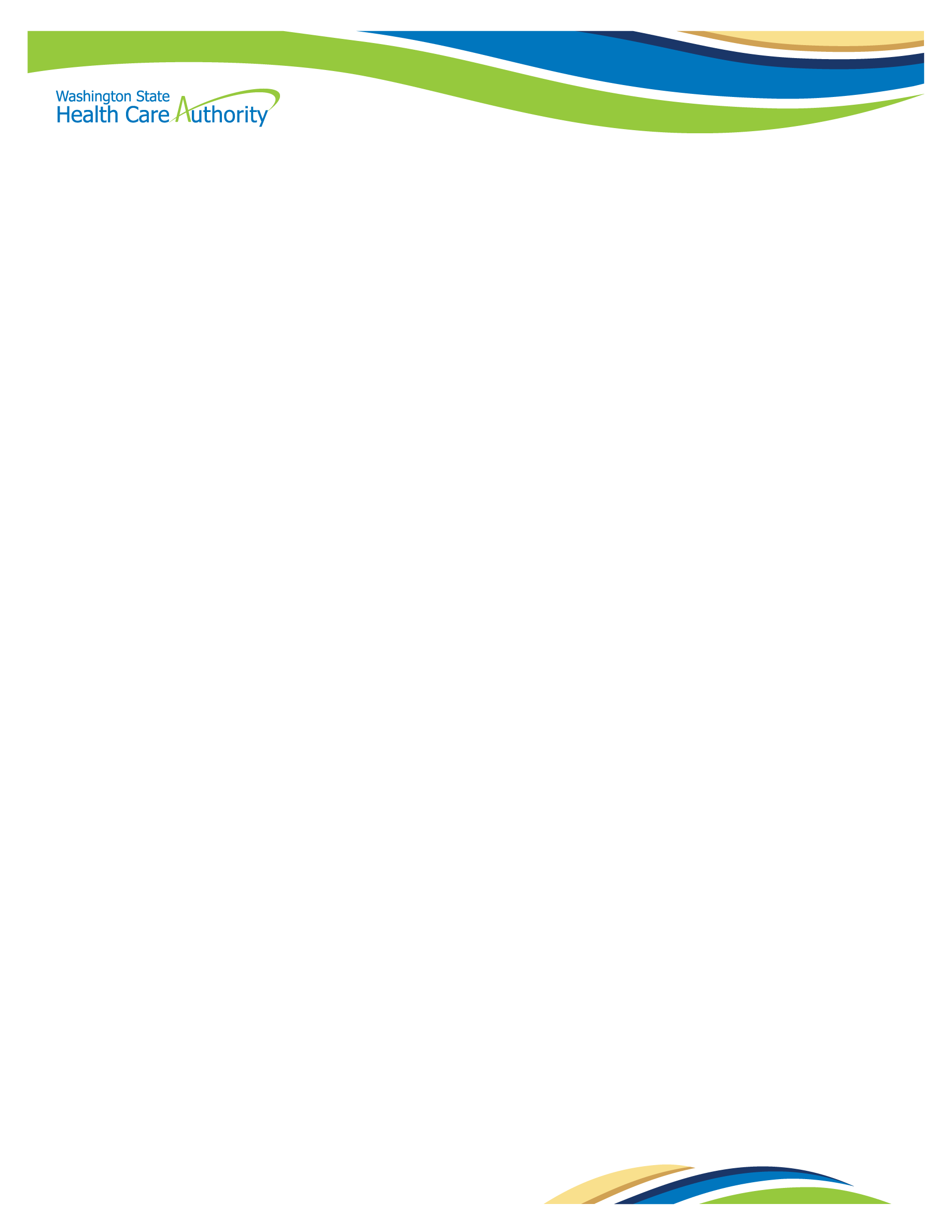 Diabetes Prevention Training AgendaNovember 12, 202010-11:30 a.m.AgendaTimePresenter(s)Welcome and Webinar Housekeeping10:00 – 10:05Aaron Huff, Health Promotion Consultant (Health Care Authority)
Diabetes in Washington State10:05 – 10:20Alexandro Pow Sang, Diabetes Consultant (Dept of Health)
Diabetes Care at Kaiser Permanente10:20 – 10:35Dr. Avantika Waring, Medical Director Diabetes Program (Kaiser)
Premera Diabetes Program Review10:35 – 10:50Grace Silverio, Solution Sales Consultant (Livongo)
Craig Ikens, V.P Health Services (Livongo)
Diabetes Resources for UMP Members10:50 - 11:05Ashley Knight, Clinical Account Manager (Regence)
Pre-Diabetes Program for UMP and Kaiser members11:05-11:20Ramon Navarro, Sales Director (Omada)
ClosingWA Wellness Workplace Diabetes Prevention Resources.   Q&A11:20 – 11:30Aaron Huff, Health Promotion Consultant (Health Care Authority)